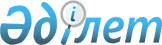 Жаңақала аудандық мәслихатының 2011 жылғы 22 желтоқсандағы № 34-2 "2012-2014 жылдарға арналған аудандық бюджет туралы" шешіміне өзгерістер енгізу туралы
					
			Күшін жойған
			
			
		
					Батыс Қазақстан облысы Жаңақала аудандық мәслихатының 2012 жылғы 21 желтоқсандағы № 5-1 шешімі. Батыс Қазақстан облысы Әділет департаментінде 2012 жылғы 29 желтоқсанда № 3133 тіркелді. Күші жойылды - Батыс Қазақстан облысы Жаңақала аудандық мәслихатының 2013 жылғы 21 қаңтардағы № 6-9 шешімімен      Ескерту. Күші жойылды - Батыс Қазақстан облысы Жаңақала аудандық мәслихатының 21.01.2013 № 6-9 шешімімен      Қазақстан Республикасының 2008 жылғы 4 желтоқсандағы Бюджет кодексіне және Қазақстан Республикасының 2001 жылғы 23 қаңтардағы "Қазақстан Республикасындағы жергілікті мемлекеттік басқару және өзін-өзі басқару туралы" Заңына сәйкес аудандық мәслихат ШЕШІМ ЕТЕДІ:



      1. Жаңақала аудандық мәслихатының "2012-2014 жылдарға арналған аудандық бюджет туралы" 2011 жылғы 22 желтоқсандағы № 34-2 шешіміне (нормативтік құқықтық актілерді мемлекеттік тіркеу тізілімінде № 7-5-137 нөмерімен тіркелген, 2012 жылғы 21 қаңтардағы, 2012 жылғы 28 қаңтардағы, "Жаңарған өңір" газетінде № 4, № 5 жарияланған), келесі өзгерістер енгізілсін:



      1–тармақта:

      1) тармақшадағы "2 491 658" деген сан "2 345 119" деген санмен ауыстырылсын;

      "503 770" деген сан "503 082" деген санмен ауыстырылсын;

      "1 152" деген сан "1 208" деген санмен ауыстырылсын;

      "770" деген сан "1 402" деген санмен ауыстырылсын;

      "1 985 966" деген сан "1 839 427" деген санмен ауыстырылсын;

      2) тармақшадағы "2 509 660" деген сан "2 363 121" деген санмен ауыстырылсын;



      аталған шешімнің 1 қосымшасы осы шешімнің қосымшасына сәйкес жаңа редакцияда жазылсын.



      2. Осы шешім 2012 жылдың 1 қаңтарынан бастап қолданысқа енгізіледі.      Сессия төрағасы                  Ж. Суйнов

      Аудандық мәслихат хатшысы        З. Сисенғали

Аудандық мәслихаттың

2012 жылғы 21 желтоқсандағы

№ 5-1 шешіміне қосымшаАудандық мәслихаттың

2011 жылғы 22 желтоқсандағы

№ 34-2 шешіміне 1-қосымша 2012 жылға арналған аудандық бюджет
					© 2012. Қазақстан Республикасы Әділет министрлігінің «Қазақстан Республикасының Заңнама және құқықтық ақпарат институты» ШЖҚ РМК
				СанатыСанатыСанатыСанатыСанатыСомасы, мың теңгеСыныбыСыныбыСыныбыСыныбыСомасы, мың теңгеIшкi сыныбыIшкi сыныбыIшкi сыныбыСомасы, мың теңгеЕрекшелiгiЕрекшелiгiСомасы, мың теңгеАТАУЫСомасы, мың теңгеІ. КІРІСТЕР2 345 1191Салықтық түсімдер503 08201Табыс салығы119 1732Жеке табыс салығы119 17303Әлеуметтік салық100 6621Әлеуметтік салық 100 66204Меншiкке салынатын салықтар276 1921Мүлiкке салынатын салықтар259 9643Жер салығы1 2614Көлiк құралдарына салынатын салық13 4885Бірыңғай жер салығы1 47905Тауарларға, жұмыстарға және қызметтер көрсетуге салынатын iшкi салықтар4 6052Акциздер1 2533Табиғи және басқа ресурстарды пайдаланғаны үшiн түсетiн түсiмдер1 1114Кәсiпкерлiк және кәсiби қызметтi жүргiзгенi үшiн алынатын алымдар2 24108Заңдық мәнді іс-әрекеттерді жасағаны және (немесе) құжаттар бергені үшін оған уәкілеттігі бар мемлекеттік органдар немесе лауазымды адамдар алатын міндетті төлемдер2 4501Мемлекеттік баж2 4502Салықтық емес түсiмдер1 20801Мемлекет меншігінен түсетін түсімдер8055Мемлекет меншігіндегі мүлікті жалға беруден түсетін кірістер80502Мемлекеттік бюджеттен қаржыландырылатын мемлекеттік мекемелердің тауарларды (жұмыстарды, қызметтерді)өткізуінен түсетін түсімдер731Жергілікті бюджеттен қаржыландырылатын мемлекеттік мекемелер көрсететін қызметтерді сатудан түсетін түсімдер7306Басқа да салықтық емес түсiмдер3301Басқа да салықтық емес түсiмдер3303Негізгі капиталды сатудан түсетін түсімдер 140203Жердi және материалдық емес активтердi сату14021Жерді сату14024Трансферттерден түсетін түсімдер1 839 42702Мемлекеттiк басқарудың жоғары тұрған органдарынан түсетiн трансферттер1 839 4272Облыстық бюджеттен түсетiн трансферттер1 839 427Функционалдық топФункционалдық топФункционалдық топФункционалдық топФункционалдық топСомасы,

мың теңгеКіші функцияКіші функцияКіші функцияКіші функцияСомасы,

мың теңгеБюджеттік бағдарламалардың әкімшісіБюджеттік бағдарламалардың әкімшісіБюджеттік бағдарламалардың әкімшісіСомасы,

мың теңгеБағдарламаБағдарламаСомасы,

мың теңгеАтауыСомасы,

мың теңгеІІ. Шығындар2 363 12101Жалпы сипаттағы мемлекеттiк қызметтер165 2601Мемлекеттiк басқарудың жалпы функцияларын орындайтын өкiлдiк, атқарушы және басқа органдар152 815112Аудан(облыстық маңызы бар қала) мәслихатының аппараты10 693001Аудан (облыстық маңызы бар қала) мәслихатының қызметін қамтамасыз ету жөніндегі қызметтер 10 693122Аудан (облыстық маңызы бар қала) әкімінің аппараты54 545001Аудан (облыстық маңызы бар қала) әкімінің қызметін қамтамасыз ету жөніндегі қызметтер51 731003Мемлекеттік органның күрделі шығыстары2 814123Қаладағы аудан, аудандық маңызы бар қала, кент, ауыл (село), ауылдық (селолық) округ әкімінің аппараты87 577001Қаладағы аудан, аудандық маңызы бар қала, кент, ауыл (село), ауылдық (селолық) округ әкімінің қызметін қамтамасыз ету жөніндегі қызметтер78 452022Мемлекеттік органның күрделі шығыстары9 1252Қаржылық қызмет365459Ауданның (облыстық маңызы бар қаланың) экономика және қаржы бөлімі365003Салық салу мақсатында мүлікті бағалауды жүргізу3659Жалпы сипаттағы өзге де мемлекеттiк қызметтер12 080459Ауданның (облыстық маңызы бар қаланың) экономика және қаржы бөлімі12 080001Ауданның (облыстық маңызы бар қаланың) экономикалық саясаттын қалыптастыру мен дамыту, мемлекеттік жоспарлау, бюджеттік атқару және коммуналдық меншігін басқару саласындағы мемлекеттік саясатты іске асыру жөніндегі қызметтер11 758002Ақпараттық жүйелер құру32202Қорғаныс2 0581Әскери мұқтаждықтар2 058122Аудан (облыстық маңызы бар қала) әкімінің аппараты2 058005Жалпыға бірдей әскери міндетті атқару шеңберіндегі іс-шаралар2 05804Бiлiм беру1 418 5831Мектепке дейінгі тәрбиелеу және оқыту125 213464Ауданның (облыстық маңызы бар қаланың) білім бөлімі125 213009Мектепке дейінгі тәрбиелеу мен оқытуды қамтамасыз ету121 437021Республикалық бюджеттен берiлетiн нысаналы трансферттер есебiнен жалпы үлгiдегi, арнайы (түзету), дарынды балалар үшiн мамандандырылған, жетiм балалар мен ата-аналарының қамқорынсыз қалған балалар үшiн балабақшалар, шағын орталықтар, мектеп интернаттары, кәмелеттiк жасқа толмағандарды бейiмдеу орталықтары тәрбиешiлерiне бiлiктiлiк санаты үшiн қосымша ақының мөлшерiн ұлғайту1 000040Мектепке дейінгі білім беру ұйымдарында мемлекеттік білім беру тапсырысын іске асыруға2 7762Бастауыш, негізгі орта және жалпы орта білім беру1 262 212464Ауданның (облыстық маңызы бар қаланың) білім бөлімі1 262 212003Жалпы білім беру1 178 368006Балаларға қосымша білім беру64 893063Республикалық бюджеттен берілетін нысаналы трансферттер есебінен «Назарбаев зияткерлік мектептері» ДБҰ-ның оқу бағдарламалары бойынша біліктілікті арттырудан өткен мұғалімдерге еңбекақыны арттыру 542064Бастауыш, негiзгi орта, жалпыға бiрдей орта бiлiм беру ұйымдарының (дарынды балаларға арналған мамандандырылған (жалпы үлгiдегi, арнайы (түзету); жетiм балаларға және ата-анасының қамқорлығынсыз қалған балаларға арналған ұйымдар): мектептердiң, мектеп-интернаттарының мұғалiмдерiне бiлiктiлiк санаты үшiн қосымша ақы мөлшерiн республикалық бюджеттен берiлетiн трансферттер есебiнен ұлғайту18 4099Бiлiм беру саласындағы өзге де қызметтер31 158464Ауданның (облыстық маңызы бар қаланың) білім бөлімі30 808001Жергілікті деңгейде білім беру саласындағы мемлекеттік саясатты іске асыру жөніндегі қызметтер8 342005Ауданның (облыстық маңызы бар қаланың) мемлекеттік білім беру мекемелер үшін оқулықтар мен оқу-әдiстемелiк кешендерді сатып алу және жеткізу14 798007Аудандық (қалалық) ауқымдағы мектеп олимпиадаларын және мектептен тыс іс-шараларды өткізу352015Республикалық бюджеттен берілетін трансферттер есебінен жетім баланы (жетім балаларды) және ата-аналарының қамқорынсыз қалған баланы (балаларды) күтіп-ұстауға асыраушыларына ай сайынғы ақшалай қаражат төлемдері5 817020Республикалық бюдеттен берілетін трансферттер есебінен үйде оқытылатын мүгедек балаларды жабдықпен, бағдарламалық қамтыммен қамтамасыз ету 1 499466Ауданның (облыстық маңызы бар қаланың) сәулет, қала құрылысы және құрылыс бөлімі350037Білім беру объектілерін салу және реконструкциялау35006Әлеуметтiк көмек және әлеуметтiк қамтамасыз ету223 0132Әлеуметтiк көмек201 174451Ауданның (облыстық маңызы бар қаланың) жұмыспен қамту және әлеуметтік бағдарламалар бөлімі201 174002Еңбекпен қамту бағдарламасы66 768005Мемлекеттік атаулы әлеуметтік көмек15 206006Тұрғын үй көмегін көрсету321007Жергілікті өкілетті органдардың шешімі бойынша мұқтаж азаматтардың жекелеген топтарына әлеуметтік көмек29 793010Үйден тәрбиеленіп оқытылатын мүгедек балаларды материалдық қамтамасыз ету1 641014Мұқтаж азаматтарға үйде әлеуметтік көмек көрсету24 59001618 жасқа дейінгі балаларға мемлекеттік жәрдемақылар48 871017Мүгедектерді оңалту жеке бағдарламасына сәйкес, мұқтаж мүгедектерді міндетті гигиеналық құралдармен және ымдау тілі мамандарының қызмет көрсетуін, жеке көмекшілермен қамтамасыз ету6 886023Жұмыспен қамту орталықтарының қызметін қамтамасыз ету7 0989Әлеуметтiк көмек және әлеуметтiк қамтамасыз ету салаларындағы өзге де қызметтер21 839451Ауданның (облыстық маңызы бар қаланың) жұмыспен қамту және әлеуметтік бағдарламалар бөлімі21 839001Жергілікті деңгейде жұмыспен қамтуды қамтамасыз ету және халық үшін әлеуметтік бағдарламаларды іске асыру саласындағы мемлекеттік саясатты іске асыру жөніндегі қызметтер20 640011Жәрдемақыларды және басқа да әлеуметтік төлемдерді есептеу, төлеу мен жеткізу бойынша қызметтерге ақы төлеу1 19907Тұрғын үй-коммуналдық шаруашылық321 5521Тұрғын үй шаруашылығы146 718458Ауданның (облыстық маңызы бар қаланың) тұрғын үй-коммуналдық шаруашылығы, жолаушылар көлігі және автомобиль жолдары бөлімі26 100004Азаматтардың жекелеген санаттарын тұрғын үймен қамтамасыз ету26 100466Ауданның (облыстық маңызы бар қаланың) сәулет, қала құрылысы және құрылыс бөлімі120 618003Мемлекеттік коммуналдық тұрғын үй қорының тұрғын үйін жобалау, салу және (немесе) сатып алу22 990004Инженерлік коммуникациялық инфрақұрылымды жобалау, дамыту, жайластыру және (немесе) сатып алу97 6282Коммуналдық шаруашылық159 821123Қаладағы аудан, аудандық маңызы бар қала, кент, ауыл (село), ауылдық (селолық) округ әкімінің аппараты3 870014Елді мекендерді сумен жабдықтауды ұйымдастыру3 870466Ауданның (облыстық маңызы бар қаланың) сәулет, қала құрылысы және құрылыс бөлімі155 951006Сумен жабдықтау және су бұру жүйесін дамыту155 9513Елді-мекендерді абаттандыру15 013123Қаладағы аудан, аудандық маңызы бар қала, кент, ауыл (село), ауылдық (селолық) округ әкімінің аппараты15 013008Елді мекендердің көшелерін жарықтандыру6 672009Елді мекендердің санитариясын қамтамасыз ету1 893011Елді мекендерді абаттандыру мен көгалдандыру6 44808Мәдениет, спорт, туризм және ақпараттық кеңістiк136 3101Мәдениет саласындағы қызмет68 518457Ауданның (облыстық маңызы бар қаланың) мәдениет, тілдерді дамыту, дене шынықтыру және спорт бөлімі68 518003Мәдени-демалыс жұмысын қолдау68 5182Спорт3 930457Ауданның (облыстық маңызы бар қаланың) мәдениет, тілдерді дамыту, дене шынықтыру және спорт бөлімі3 030009Аудандық (облыстық маңызы бар қалалық) деңгейде спорттық жарыстар өткізу3 030466Ауданның (облыстық маңызы бар қаланың) сәулет, қала құрылысы және құрылыс бөлімі900008Спорт және туризм объектілерін дамыту9003Ақпараттық кеңiстiк49 204456Ауданның (облыстық маңызы бар қаланың) ішкі саясат бөлімі7 128002Газеттер мен журналдар арқылы мемлекеттік ақпараттық саясат жүргізу жөніндегі қызметтер7 128457Ауданның (облыстық маңызы бар қаланың) мәдениет, тілдерді дамыту, дене шынықтыру және спорт бөлімі42 076006Аудандық (қалалық) кітапханалардың жұмыс істеуі42 0769Мәдениет, спорт, туризм және ақпараттық кеңiстiктi ұйымдастыру жөнiндегi өзге де қызметтер14 658456Ауданның (облыстық маңызы бар қаланың) ішкі саясат бөлімі6 982001Жергілікті деңгейде ақпарат, мемлекеттілікті нығайту және азаматтардың әлеуметтік сенімділігін қалыптастыру саласында мемлекеттік саясатты іске асыру жөніндегі қызметтер4 573003Жастар саясаты саласындағы өңірлік бағдарламаларды іске асыру1 000006Мемлекеттік органдардың күрделі шығыстары 1 409457Ауданның (облыстық маңызы бар қаланың) мәдениет, тілдерді дамыту, дене шынықтыру және спорт бөлімі7 676001Жергілікті деңгейде мәдениет, тілдерді дамыту, дене шынықтыру және спорт саласындағы мемлекеттік саясатты іске асыру жөніндегі қызметтер7 67610Ауыл, су, орман, балық шаруашылығы, ерекше қорғалатын табиғи аумақтар, қоршаған ортаны және жануарлар дүниесін қорғау, жер қатынастары40 4421Ауыл шаруашылығы5 462459Ауданның (облыстық маңызы бар қаланың) экономика және қаржы бөлімі5 462099Мамандарды әлеуметтік қолдау жөніндегі шараларды іске асыру5 4626Жер қатынастары6 419463Ауданның (облыстық маңызы бар қаланың) жер қатынастары бөлімі6 419001Аудан (облыстық маңызы бар қала) аумағында жер қатынастарын реттеу саласындағы мемлекеттік саясатты іске асыру жөніндегі қызметтер6 4199Ауыл, су, орман, балық шаруашылығы және қоршаған ортаны қорғау мен жер қатынастары саласындағы өзге де қызметтер28 561475Ауданның (облыстық маңызы бар қаланың) кәсіпкерлік, ауыл шаруашылығы және ветеринария бөлімі28 561013Эпизоотияға қарсы іс-шаралар жүргізу28 56111Өнеркәсіп, сәулет, қала құрылысы және құрылыс қызметі8 5832Сәулет, қала құрылысы және құрылыс қызметі8 583466Ауданның (облыстық маңызы бар қаланың) сәулет, қала құрылысы және құрылыс бөлімі8 583001Құрылыс, облыс қалаларының, аудандарының және елді мекендерінің сәулеттік бейнесін жақсарту саласындағы мемлекеттік саясатты іске асыру және ауданның (облыстық маңызы бар қаланың) аумағын ұтымды және тиімді қала құрылысын игеруді қамтамасыз ету жөніндегі қызметтер8 58312Көлiк және коммуникация2 7851Автомобиль көлiгi2 785123Қаладағы аудан, аудандық маңызы бар қала, кент, ауыл (село), ауылдық (селолық) округ әкімінің аппараты2 785013Аудандық маңызы бар қалаларда, кенттерде, ауылдарда (селоларда), ауылдық (селолық) округтерде автомобиль жолдарының жұмыс істеуін қамтамасыз ету2 78513Өзгелер33 0679Өзгелер33 067123Қаладағы аудан, аудандық маңызы бар қала, кент, ауыл (село), ауылдық (селолық) округ әкімінің аппараты3 145040Республикалық бюджеттен берiлетiн нысаналы трансферттер есебiнен "Өңiрлердi дамыту" Бағдарламасы шеңберiнде өңiрлердi экономикалық дамытуға жәрдемдесу бойынша шараларды iске асыру3 145458Ауданның (облыстық маңызы бар қаланың) тұрғын үй-коммуналдық шаруашылығы, жолаушылар көлігі және автомобиль жолдары бөлімі11 982001Жергілікті деңгейде тұрғын үй-коммуналдық шаруашылығы, жолаушылар көлігі және автомобиль жолдары саласындағы мемлекеттік саясатты іске асыру жөніндегі қызметтер11 982459Ауданның (облыстық маңызы бар қаланың) экономика және қаржы бөлімі6 642012Ауданның (облыстық маңызы бар қаланың) жергілікті атқарушы органының резерві6 642014Заңды тұлғалардың жарғылық капиталын қалыптастыру немесе ұлғайту0475Ауданның (облыстық маңызы бар қаланың) кәсіпкерлік, ауыл шаруашылығы және ветеринария бөлімі11 298001Жергілікті деңгейде кәсіпкерлік, өнеркәсіп, ауыл шаруашылығы және ветеринария саласындағы мемлекеттік саясатты іске асыру жөніндегі қызметтер11 29814Борышқа қызмет көрсету701Борышқа қызмет көрсету70459Ауданның (облыстық маңызы бар қаланың) экономика және қаржы бөлімі70021Жергiлiктi атқарушы органдардың облыстық бюджеттен қарыздар бойынша сыйақылар мен өзге де төлемдердi төлеу бойынша борышына қызмет көрсету 7015Трансферттер11 3981Трансферттер11 398459Ауданның (облыстық маңызы бар қаланың) экономика және қаржы бөлімі11 398006Пайдаланылмаған (толық пайдаланылмаған) нысаналы трансферттерді қайтару6 595024Мемлекеттік органдардың функцияларын мемлекеттік басқарудың төмен тұрған деңгейлерінен жоғарғы деңгейлерге беруге байланысты жоғары тұрған бюджеттерге берілетін ағымдағы нысаналы трансферттер4 803III. Таза бюджеттік несиелендіру184 759Бюджеттік несие184 75910Ауыл, су, орман, балық шаруашылығы, ерекше қорғалатын табиғи аумақтар, қоршаған ортаны және жануарлар дүниесін қорғау, жер қатынастары54 7591Ауыл шаруашылығы54 759459Ауданның (облыстық маңызы бар қаланың) экономика және қаржы бөлімі54 759018Мамандарды әлеуметтік қолдау шараларын іске асыруға берілетін бюджеттік кредиттер54 75913Өзгелер130 0009Өзгелер130 000458Ауданның (облыстық маңызы бар қаланың) тұрғын үй-коммуналдық шаруашылығы, жолаушылар көлігі және автомобиль жолдары бөлімі130 000039Кондоминиум объектілерінің жалпы мүлкін жөндеу жүргізуге арналған бюджеттік кредиттер130 000IV. Қаржы активтерімен жасалатын операциялар бойынша сальдо0V. Бюджет тапшылығы (профицит)-202 761VI. Бюджет тапшылығын қаржыландыру (профицитін пайдалану)202 7617Қарыздар түсімі183 39401Мемлекеттік ішкі қарыздар183 3942Қарыз алу келісім шарттары183 39403Ауданның (облыстық маңызы бар қаланың) жергiлiктi атқарушы органы алатын қарыздар183 39416Қарыздарды өтеу2 7891Қарыздарды өтеу2 789459Ауданның (облыстық маңызы бар қаланың) экономика және қаржы бөлімі2 789005Жергілікті атқарушы органның жоғары тұрған бюджет алдындағы борышын өтеу2 7898Бюджет қаражаттарының пайдаланылатын қалдықтары22 15601Бюджет қаражаты қалдықтары22 1561Бюджет қаражатының бос қалдықтары22 15601Бюджет қаражатының бос қалдықтары22 156